Highclare School                        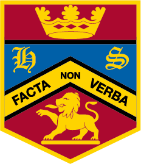 Achieving Individual Excellence                Uniform- Reception to J6 BoysParents are requested to ensure that all items are clearly labelled with the pupil’s name.All items of regulation uniform are obtainable from the school uniform suppliers:    Regulation Items – available from school uniform suppliersRegulation unisex black reversible waterproof coat/fleece (with school badge)Regulation Cherry red blazer with grey pipingRegulation Charcoal Grey long trousers (winter), or shorts (summer)Regulation Cherry red V-necked sweater with stripe or sleeveless pullover with stripe White shirt, long or short sleeved Regulation black knee length socks with red stripe for summer term to be worn with shortsRegulation Red/Grey striped school tie. (Clip-on tie in two sizes for infant and junior boys)Regulation Navy hooded top – for trips and activitiesRegulation School scarf (this is optional but no other scarf is allowed)Regulation grey beanie hat to wear in playground or severe weather  (this is optional but no other hat           is acceptable)Cherry Red School Cap (Rec – J2 only)Regulation School bags (with school badge).   NB:  NO other style of bag is acceptable.Regulation black school bag (with school badge)Regulation black bag for sports / PE kit (with school badge) (J3-J6 only)Regulation black draw-string bag (with school badge) for swimming kit  Additional black draw-string bag (with school badge) for PE kit (Rec to J2 only)Regulation book bag (with school badge) (Rec-J2 only)PE KitRegulation Navy swimming trunksRegulation Navy/Red shorts (with school badge)Regulation Games shirt(with school badge)Regulation PE shirt (with school badge)Regulation Navy (with red stripe) knee length socks (Rec to J6) for games and Regulation White/Red           socks for P.E.Regulation Navy/ red tracksuit - no other tracksuit is permittedRegulation Navy peaked sun hat (Rec-J2)Regulation Navy peaked cap (J3-J6)Navy Base Layers optional (J3-J6)Regulation Items – available from the schoolSilver Highclare swimming hatNon- Regulation Items – available from High Street storesBlack socks. Plain black shoesFootball boots / shin pads. Leather football boots (must be moulded or screw in studs NO BLADES of          any description)Art overall or old shirtPlain black or white trainers for outdoor PEPlain black plimsolls for indoor PEGloves  (plain grey or black)Appearance - High standards of appearance and conduct are required at all times.Watches - If watches are worn, please make them suitable for school use in muted colours.Jewellery – no jewellery, apart from one small pair of plain ear studs, are allowed.Hair – Hair must be clean, tidy, short and a natural colour.  Hair should be arranged tidily in a       conventional style.  Shaven heads or hair cut so that the head or parts of it appear to be shaven are not        allowed. (e.g: no tramlines and Mohican styles). No gel or other hair styling products are permitted.Mobile Phones - mobile phones are not permitted.John Lewis PartnershipGrand Central Station, 2 Station Street, Birmingham, B2 4AU                 0121 634 6000www.JohnLewis.com